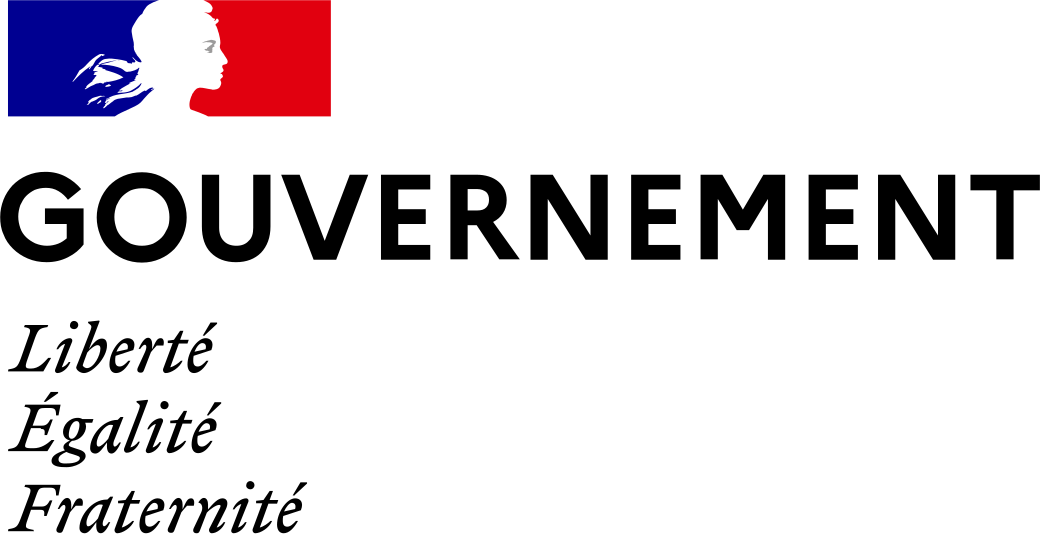 Date du dépouillement TPE : vendredi 16 avril 2021Élection syndicale TPE	Page 1 / 1RésultatsTotalCollège CadreCollège Non CadreNombre d'inscrits4 888 296532 3374 355 959Nombre de votants265 76232 952232 810Taux de participation5,44 %6,19 %5,34 %Blancs7 2808736 407Nuls1 374761 298Suffrages exprimés257 10832 003225 105